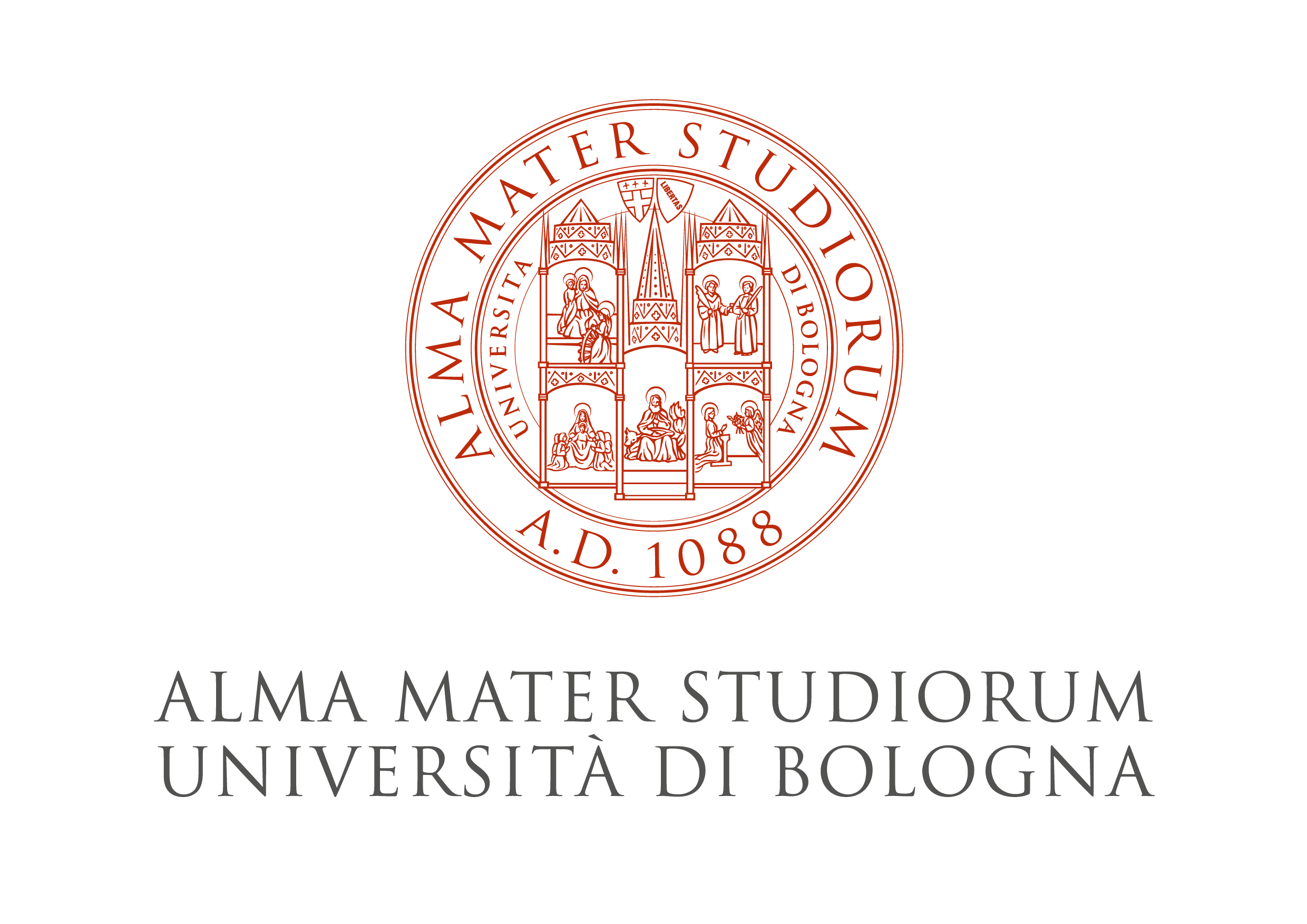 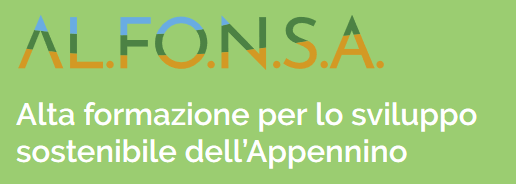 Tipologia: Scuola EstivaTitolo: I Suoli dell’Appennino e Sequestro di Carbonio: casi di studio utilizzando R e GISPresupposti e obiettiviIl corso permetterà di acquisire alcuni fondamenti per l’utilizzo dell'ambiente GIS (Geographic Information Systems) finalizzato all’acquisizione ed elaborazione di livelli informativi necessari per lo studio del suolo. Il corso permetterà inoltre di acquisire tecniche di rilievo pedologico dei suoli in ambiente montano al fine di calcolare lo stock di carbonio e di elaborazione dati chimico-fisici e biochimici con il software R, utilizzandone alcuni pacchetti. Le esercitazioni si svolgeranno utilizzando dataset di analisi di suolo di diversi castagneti oggetto di studio dei progetti PSR_RER CASTANICO e Biodiversamente Castagno, del castagneto sperimentale didattico di Granaglione (PSR_RER Castagni Parlanti) e di diversi habitat dell’alto Appennino modenese (Monte Cimone, faggete, rimboschimenti a conifera, vaccinieti e praterie)Durante il corso saranno svolte esercitazioni pratiche su piattaforma GIS Open Source “QGIS” ed eseguite operazioni di archiviazione e analisi dei dati territoriali /ambientali finalizzate alla creazione di mappe pedologiche, così come verranno effettuate esercitazioni di analisi dati con R.L’utilizzo di tecnologia GIS consentirà dunque l’implementazione e la mappatura degli output dei modelli di simulazione oltreché di ulteriori dati a disposizione. L’elaborazione di cartografie tematiche fornirà utili indicazioni che potranno orientare i processi decisionali in relazione alla mitigazione delle emissioni di gas climalteranti attraverso la conservazione e il possibile aumento della riserva di Carbonio nei suoliDestinatariIl corso si rivolge alle figure professionali (Agronomi-forestali, Geologi) e a Studenti Magistrali, Dottorandi e Assegnisti. Durata e organizzazione Il CdP contemplerà lezioni frontali, esercitazioni informatiche ed escursioni sul terreno così articolate:40 ore per didattica su piattaforma TEAMS ed esercitazioni informaticheIl corso è gratuito e prevede un numero massimo di 25 studenti.TematicheIl rilevamento pedologico e la conoscenza dei suoliCartografia e Sistemi Informativi Geografici (GIS), utilizzo del software QGISApproccio statistico ai dati pedologici e utilizzo del software RPeriodo di realizzazione2020 31 Agosto-4 SettembreSedePiattaforma TEAMSAteneo responsabileAlma Mater Studiorum - Università di Bologna Referente: Prof.ssa Livia Vittori Antisari (livia.vittori@unibo.it)Il Corso della Scuola Estiva sarà supportato dalla FONDAZIONE ALMA MATER - Via Belle Arti 42 – 40126 Bologna Eleonora Filice – e.filice@fondazionealmamater.it – 051-20919182In collaborazione con:Società Italiana di Scienza del Suolo e Società Italiana di Pedologia, Ente Parco dell’Emilia CentraleGiornoArgomentoDocente31/08 ore 9-13 e 14-18Introduzione alla cartografia tematica e al software GIS OpenSource QGISMassimo Gherardi1/09 9-13Introduzione software R ed esplorazione datiFedele Greco e Aldo Gardini1/09 14-18 Casi di studio con applicazioni ed elaborazioni in QGS di dati pedologici e territoriali (geologia, uso del suolo).Massimo Gherardi2/09 9-13Analisi varianza e modello di regressione lineareFedele Greco e Aldo Gardini2/09 14-18 Casi di studio con applicazioni ed elaborazioni in QGS di dati pedologici e territorialiMassimo Gherardi3/09 9-13, 14-18Introduzione metodi di analisi spaziale con R ed applicazioni Fedele Greco e Aldo Gardini4/09 9-13, 14-18 Modelli Digitali del Terreno (DTM) e mappe derivate. Layout di stampa e stampa dell’Atlante in QGIS Massimo Gherardi